SKILLS:  Communication Video LinksGoogle:  ‘communication video clips’Importance of Communication:German Coast Guard trainee:http://youtu.be/yR0lWICH3rYClassic Sesame Street; Ernie and Bert can’t communicatehttp://youtu.be/kjF4rKCR81o  - good one  Levels of Communication Powerpoint Lesson (with video links)https://docs.google.com/a/nasdschools.org/presentation/d/1iwqQgCrJgd8M5SnA7QsK9Q7X3VyxNIEBJQYqG080h1U/edit#slide=id.p17Non-Verbal Communication, The Documentary  10:16   excellent!http://youtu.be/Kc2yRqat7q8The Magic of Communication promo video:  6:43  looks like a school assemblyhttp://youtu.be/lcJT5I22_I4 (This video is no longer there)Validation: (16:24 min)  very good, entertaining.  giving compliments, people seeking validation; could be a great intro for compliments activity.http://youtu.be/Cbk980jV7AoHigh school level, not all previewed:History Channel, Secrets of Body Language  1:30:13  very interesting!http://youtu.be/dW9ztSUGY_QLevels of Communication Powerpoint Lesson (with links)https://docs.google.com/a/nasdschools.org/presentation/d/1iwqQgCrJgd8M5SnA7QsK9Q7X3VyxNIEBJQYqG080h1U/edit#slide=id.p17Understanding Body Language:  25:46  previewed / okhttp://youtu.be/aE4ldmczYm0Embrace Life - always wear your seat belt:Talk about silence speaking volumes............not a word is spoken and this is so powerful!This is the new "wear your seat belt" ad the UK is doing - started by some dude not hired to do it, but because the cause is important to him, he came up with this idea, and now it's being hailed across the world as a "beautiful" commercial. ...And the video has gone "viral" - which means, has become so popular with the general public that people are forwarding it to friends/family on their own so quickly that it has spread all over the world in a very short time.http://youtu.be/h-8PBx7isoMAs you prepare for independence,do you know how to deal with emotions?    Stop to take another heart check-up.  Is there anything in there that will cause negative roots to grow? ________________________________________________________________________________The Basics of Effective CommunicationHistory of Communication VideoWhen you have a disagreement or conflict with somone...1.  Try to think Win - Win(How can everyone come out a "winner" at the end of the conflict?)2. DON'T focus only on YOUR needs3.  What is best for everyone?________________________________________________________________________________ "I"  MessagesYou and I message videoI message Outline________________________________________________________________________________Active & Passive Listening Effective communication notesTeacher Version________________________________________________________________________________Steps to Clear Speaking________________________________________________________________________________  Chttp://corneroncharacter.blogspot.com/2011/10/dance-of-happiness.htmlEmpathy Sesame Street VideoSocial Skills Website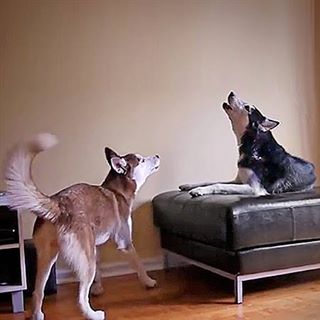 Amy Cuddy: Your body language shapes who you arehttp://youtu.be/Ks-_Mh1QhMc,  21:04 min.  For high school or adult.  ‘Safe’ for middle school, but may be over their heads.Published on Oct 1, 2012Body language affects how others see us, but it may also change how we see ourselves. Social psychologist Amy Cuddy shows how "power posing" -- standing in a posture of confidence, even when we don't feel confident -- can affect testosterone and cortisol levels in the brain, and might even have an impact on our chances for success.e worth preserving.